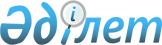 Солтүстік Қазақстан облысы Мамлют ауданы әкімдігінің кейбір қаулыларын күшін жойған деп тану туралыСолтүстік Қазақстан облысы Мамлют ауданы әкімдігінің 2016 жылғы 12 мамырдағы № 120 қаулысы      Қазақстан Республикасының "Құқықтық актілер туралы" 2016 жылғы 6 сәуірдегі Заңының 27 бабына сәйкес Солтүстік Қазақстан облысы Мамлют ауданының әкімдігі ҚАУЛЫ ЕТЕДІ: 

      1. Солтүстік Қазақстан облысы Мамлют ауданы әкімдігінің кейбір қаулылары күшін жойған деп танылсын:

      "Мамлют ауданы бойынша мүгедектерді жұмысқа орналастыру үшін жұмыс орындарының квотасын белгілеу туралы" 2011 жылғы 16 мамырдағы №203 Солтүстік Қазақстан облысы Мамлют ауданы әкімдігінің қаулысы, Нормативтік құқықтық актілерді мемлекеттік тіркеудің тізілімінде 2011 жылғы 15 маусымда № 13-10-138 болып тіркелген, "Солтүстік жұлдызы" 2011 жылы 18 маусымда № 27 және "Знамя труда" 2011 жылы 18 маусымда № 27 аудандық газеттерде жарияланған;

      "2016 жылы Солтүстік Қазақстан облысы Мамлют ауданында қоғамдық жұмыстарды ұйымдастыру туралы" 2015 жылғы 18 желтоқсандағы №407 Солтүстік Қазақстан облысы Мамлют ауданы әкімдігінің қаулысы, Нормативтік құқықтық актілерді мемлекеттік тіркеудің тізілімінде 2016 жылы 20 қаңтарда №3571 болып тіркелген, "Солтүстік жұлдызы" 2016 жылы 29 қаңтарда № 5 және "Знамя труда" 2016 жылы 29 қаңтарда № 5 аудандық газеттерде жарияланған. 

      2. Осы қаулының орындалуын бақылау Солтүстік Қазақстан облысы Мамлют ауданы әкімінің орынбасары А.К. Рамазановаға жүктелсін. 

      3. Осы қаулы қол қойылған күннен бастап қолданысқа енгізіледі.


					© 2012. Қазақстан Республикасы Әділет министрлігінің «Қазақстан Республикасының Заңнама және құқықтық ақпарат институты» ШЖҚ РМК
				
      Аудан әкімі

Е. Бекшенов
